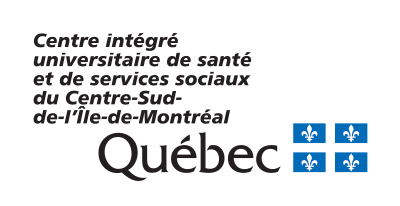 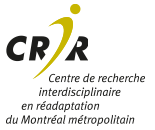 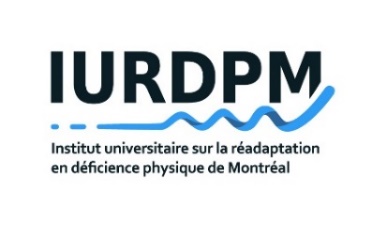 OFFRE D’EMPLOI AGENTE OU AGENT D’INFORMATIONInstitut universitaire sur la réadaptation en déficience physique de MontréalTitre du poste : 		Agente ou agent d’informationLieu de travail principal: 	Pavillon Gingras, 6300, Darlington, Montréal, H3S 2J4Statut : 			Temps completDurée de l’emploi : 		Remplacement d’un an, possibilité de prolongationHoraire de travail : 		5 jours par semaineDate d'affichage :		28 mars 2024L’Institut universitaire sur la réadaptation en déficience physique de MontréalL’Institut universitaire sur la réadaptation en déficience physique de Montréal (IURDPM) du CIUSSS du Centre-Sud-de-Montréal (CCSMTL) regroupe plus de 60 chercheurs et 240 étudiants interdisciplinaires voués au développement de connaissances et de pratiques en réadaptation. L’IURDPM est membre du Centre de recherche interdisciplinaire en réadaptation du Montréal métropolitain (CRIR), l’un des plus importants centres de recherche sur la réadaptation au Canada.Description du posteL’équipe de l’Institut universitaire sur la réadaptation en déficience physique de Montréal (IURDPM) est à la recherche d’une agente ou d’un agent de communication. Sous la supervision de la cheffe de service et en étroite collaboration avec la direction scientifique de l’IURDPM-CRIR, la candidate ou le candidat aura comme principal mandat de soutenir les communications internes et externes de l’IURDPM.Principales tâchesContribuer à élaborer le plan de communication de l’IURDPM afin de rejoindre différents publics cibles.Développer et gérer la liste des partenaires de l’IURDPM, participer aux communications internes et externes.Gérer le site Web et les réseaux sociaux de l’IURDPM (édition, révision de contenus, indicateurs d’utilisation, etc.) Réaliser différentes productions telles que faits saillants, trousses d’intervention et rapports de recherche. Produire l’Infolettre.Capter et documenter dans un registre les réalisations des chercheurs de l’IURDPM, les faire rayonner dans divers canaux de l’IURDPM, du CIUSSS et du CRIR.Assurer le suivi des demandes relatives aux communications auprès les chercheurs et des membres de l’équipe de l’IURDPM. Participer à l’organisation d’événements tels que des rencontres de partenaires, des colloques ou des activités destinées au grand public.Soutenir la mise en place de la programmation des activités scientifiques de l’IURDPM (conférences midi, présentations étudiantes, etc.).Rédiger et préparer des comptes rendus, des présentations, des rapports, contribuer au bilan annuel de l’IURDPM.Profil recherché Niveau académique : formation collégiale ou universitaire avec spécialisation en communication, une formation autre peut être considérée avec une expérience de travail significative en communication. Expérience : minimum de deux ans d’expérience dans un poste relié aux communications. Expérience dans le milieu scientifique ou de la réadaptation, un atout.Compétences linguistiques : excellentes capacités de rédaction et de communication en français, bilinguisme un atout.Compétences technologiques : autonomie dans l’usage de la suite Office©, de logiciels de mise en page et autres logiciels pertinents au poste, connaissance des outils web et médias sociaux.Aptitudes personnelles : sens des responsabilités, autonomie, créativité, aisance à travailler dans un contexte de concertation et de partenariat, souci du détail et rigueur, capacité à travailler sur plusieurs dossiers à la fois.Conditions de travailTravailler dans un milieu ayant une riche vie scientifique et professionnelle.Faire partie d’une équipe dynamique et d’une large communauté de chercheurs, d’étudiants et de personnel de recherche.Tarif horaire établi selon le niveau d’étude et d’expérience, plus avantages sociaux et plan d’assurances.  Soumettre sa candidatureLes candidats et les candidates doivent soumettre un curriculum vitae et une lettre de motivation à :

Manon Parisien, cheffe de service 
Institut universitaire sur la réadaptation en déficience physique de Montréal (IURDPM)
CIUSSS du Centre-Sud-de-l'Île-de-Montréal 
6300 avenue de Darlington 
Montréal (Québec) H3S 2J4Iurdpm.ccsmtl@ssss.gouv.qc.ca
Seuls les candidats et les candidates retenus en pré-sélection seront contactés.RemarqueLe CIUSSS du Centre-Sud-de-l’Île-de-Montréal souscrit à un programme d'accès à l'égalité. Les candidatures des groupes visés (les femmes, les minorités visibles, les minorités ethniques, les Autochtones et les personnes handicapées) sont encouragées. Des mesures d'adaptation pourront être offertes, sur demande, selon la situation.Nomenclature MSSS1244-Agent d’informationPersonne qui, à partir d'une bonne connaissance des besoins et attentes du milieu, contribue à la définition des objectifs et des programmes d'information et de communication, actualise des moyens et réalise des activités aptes à favoriser la circulation de l'information et à susciter les communications au sein de l'établissement, participe à l'évaluation et à l'élaboration des programmes généraux d'information interne et externe.Doit détenir un baccalauréat en lettres et langues, en sciences humaines, en sciences sociales ou dans une autre discipline universitaire appropriée.2275-Technicien en communicationPersonne qui conceptualise, réalise et diffuse de l'information auprès de la population et du personnel, incluant les gestionnaires par l'utilisation d'outils de communication.Doit détenir un diplôme d'études collégiales (DEC) en techniques de communication dans les médias, en techniques de bureautique avec spécialisation microédition et hypermédia ou dans une autre discipline collégiale appropriée d'une école reconnue par le ministère compétent.